«Праздник первой четвертной оценки» 2 класс.Подготовила и провела учитель начальных классов                                                            МОУ «Гимназия №2» г. Кимры                                                                           Винокурова М.В.Уч-ль: Здравствуйте,  дорогие ребята и уважаемые гости! Сегодня в нашей большой и дружной семье праздник, «Праздник первой четвертной оценки».Уч-ль: Всё бывает в первый раз            Первый зуб и 1-й класс            Первая пятёрка.А вот сегодня Вы в первый раз в своих дневниках увидели оценки за триместр (четверть).  Все вы знаете, что оценки бывают разные.Какие же? (отвечают дети 1 2 3 4 5).Оценки выступают в роли измерителей. С помощью оценки измеряется качество знаний каждого ученика и его поведение.Уч-ца: Я весь урок сидела без движенья И получила «5» за поведенье .А кто сидел с движеньемТе, - «4».А те, кто дралсяТройки получили .А Жене «2» поставили в дневникХоть он у нас хороший ученик.Но весь урок смеялся этот Женя Над тем, как я сидела без движенья.(«5» по прилежанию; таких ребят в нашем классе не так много к сожалению).Уч-к:Почему Егорка Прибежал веселый?Первую пятерку он принес из школы. И не говорите -Это достижение:Сами посмотрите - Пять по поведению.Уч-ль:В дневниках у всех стоит оценка по поведению.(Встаньте те ребята, которые получили 5 по поведению).Дома  с родителями  вы проанализируете, почему стоит такая оценка. И если нужно, чтобы  она стала лучше,  подумайте, что надо для этого сделать, что исправить в своем поведении.-А что такое прилежание?             Это ответственность старательность.Уч-к:Я Володины оценки  узнаю без дневника,Если брат приходит с тройкой Раздаётся три звонка.Если вдруг у нас в квартире  Начинается трезвон –Значит пять или четыреПолучил сегодня он.Если он приходит с двойкой –Слышу я издалека:Раздаётся два коротких,Нерешительных звонка.Ну, а если  еденица –Он тихонько в дверь стучится.(сразу выходит в костюме «5»)Уч-ца:А сейчас пришла плясать по бумаге цифра «5»Руку вправо протянула, ножку круто изогнула.Налитая, симпатичная оценка самая отличная.(играет плясовая)Уч-к: Мама, подожди немножкоНе буди, кричит Серёжка.Одеяло к носу ближеЯ во сне пятёрки вижу.(мини-сценка)Уч-ль: -А вот в нашем классе пятёрки видят ребята не только во сне, но и наяву.Итог: Не зря есть  поговорка «Как свои пять пальцев знать», т.е. знать очень хорошо, основательно.- Ребята, послушайте внимательно о какой оценке идёт речь?Брат спросил сестру, сколько она получила по математике. «А вот догадайся сам,- ответила сестра,- Я получила такое число баллов, которое получается и от сложения и от умножения двух одинаковых чисел.- Какую оценку получила сестра по математике? (исполнить песню «Дважды два – четыре»).Вот лентяйка Единица!Не хочу с тобой водиться.
Не люблю отметку Два.Ну, а три  терплю едва.Ай, да умница, Четыре!
Но не всех прекрасней в мире.Всех прекрасней - это  Пять.Вот всегда б Пять получать. Уч-ль:
Я хочу вам рассказать о мальчике, которого зовут «Мыслитель Баклушкин» (сценка).Уч-к:Баклушкин, скучая, сидит над тетрадкой,Глядит в потолок и вздыхает украдкой.-Как жалко,Что люди из двоек покудаЕщё не придумали вкусного блюда!Вот если б их можно извлечь из тетради	И сделать на завтрак колы в  маринаде!Колы в маринаде с черничным сиропом!Сушеные двойки с петрушкой! С укропом!Мочёные тройки! Плохие оценки
С изюмом, с черникой, с пенкой без пенки!Я б их насолил,Наготовил в томате,Принёс и промолвил:-Родители, нате!Отец бы тогда мне бросил упрёка,Что я ничего не запомнил с  урока.А мать не сдержала бы радостных слёз:«Ну вот, наконец, и кормилец подрос!»Уч-ль:Кто из вас знает, что означает словосочетание «бить баклуши»(бездельничать, ничего не делать)-Вот почему автор этого стихотворения своего героя наградил фамилией Баклушкин.-Почему автор решил рассказать вам о Баклушкине?  Чтобы все знали, что лодырей не уважают, а над ними подсмеиваются.- Какой совет вы могли бы дать Баклушкину?
 «Больше дела – меньше слов».Уч-ца:Вот какие нынче времена настали.С двойками ребята знаться перестали.Двойки так тоскуют, так они скучают!Их ведь в штат оценок больше не включают!Я сегодня ночью где-то у помойки,Невзначай подслушал, как шептались двойки.-Ах, - одна вздыхала,- как устали ноги,Я обила в школах нынче все пороги.Все руками машут:Дескать, что ты ,что ты,Для таких оценок нет у нас работы. 
Уж на что Баклушкин восторгался мною,Но и тот обходит где-то стороною.-Ах, какая наглость!-Взвизгнули соседки.Это всё подстроили эти гимназисты.Это ведь, наверно, всё по их приказуВсех колов и двоек рассчитали сразу!-Тише!- прошептала злобно еденица.Надо нам немедля ехать за границу.Только тут подъехал дворник бородатыйИ в машину двоек погрузил лопатой.Двоек – эмигранток приютила свалка.Пусть их пропадают!Нам ничуть не жалко (сценка).Праздник  «Первой четвертной оценки» подходит к концу. И сейчас все вместе дружно споём песню («Школьный рэп).В заключение  праздника не менее зажигательный танец «Буратино»…(чаепитие).Фотоотчёт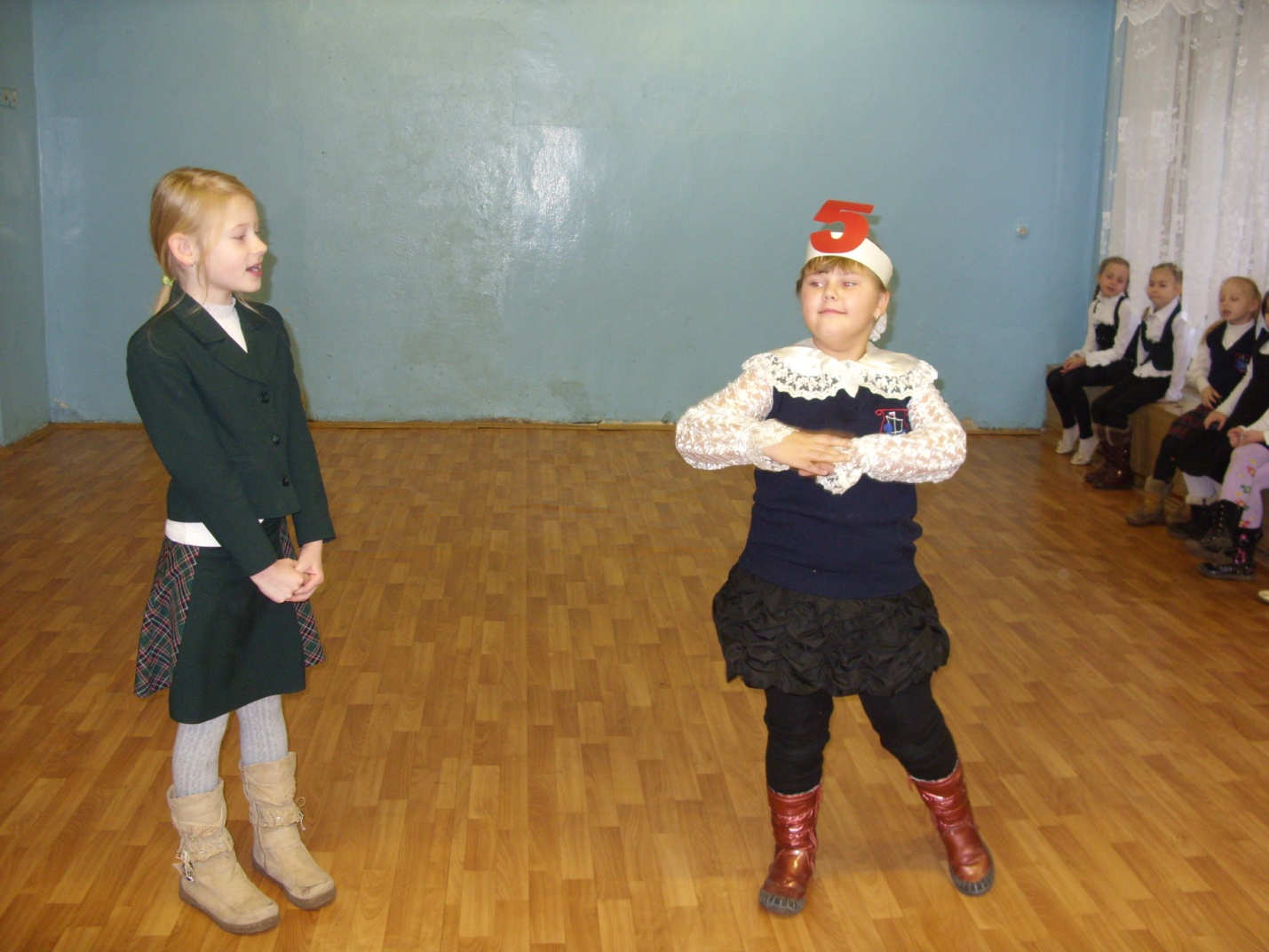 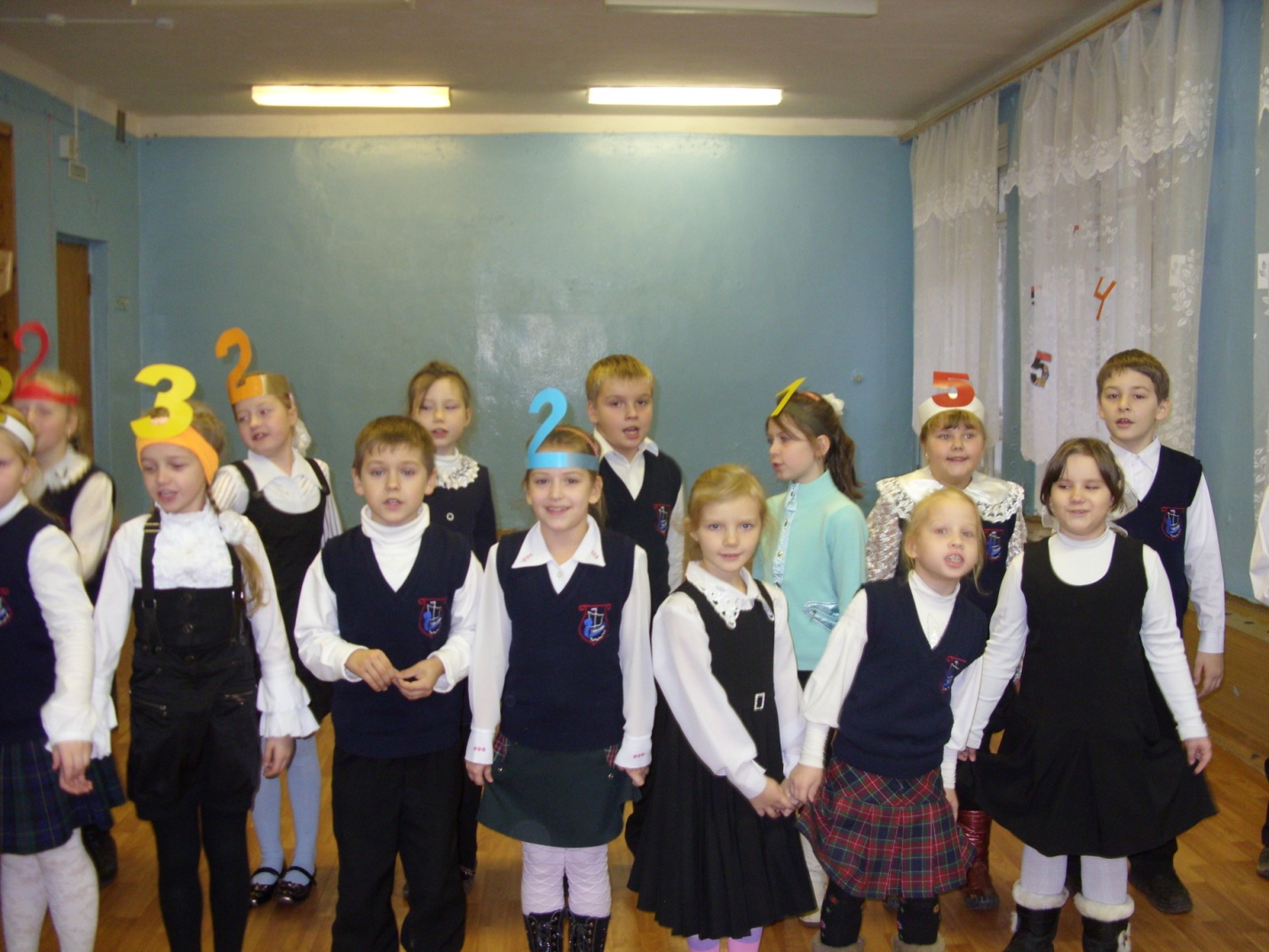 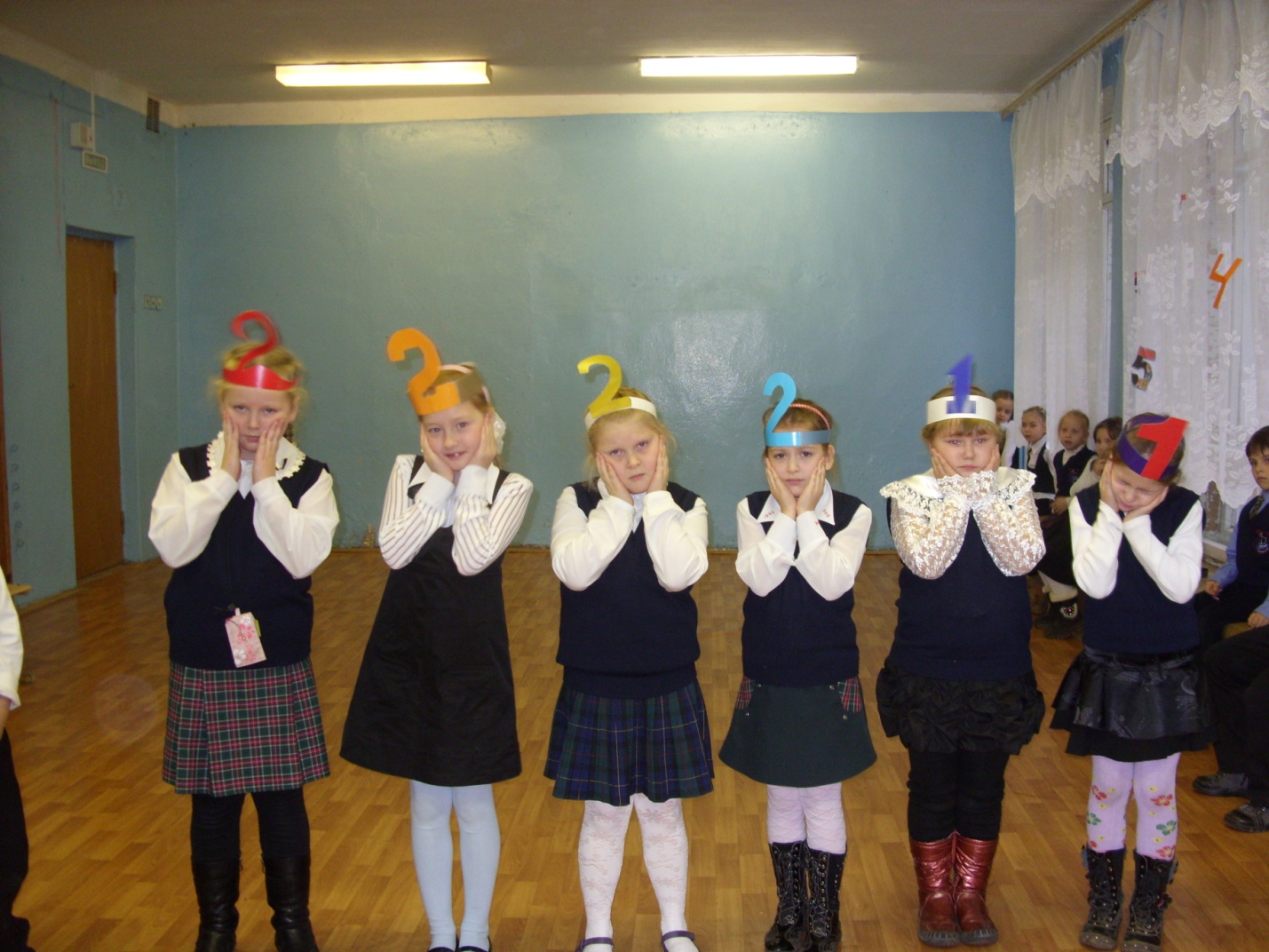 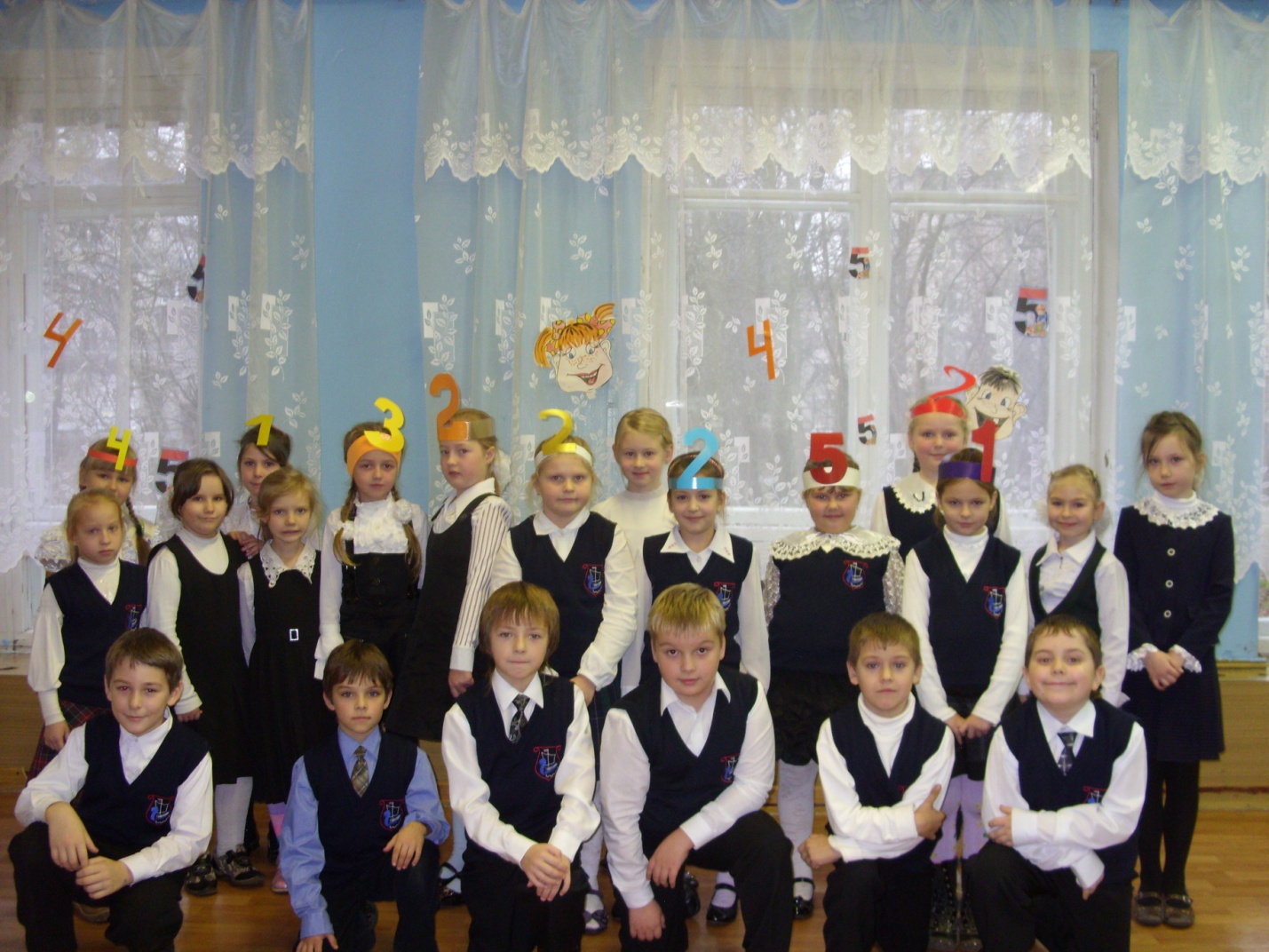 